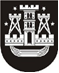 KLAIPĖDOS MIESTO SAVIVALDYBĖS TARYBASPRENDIMASDĖL ATLEIDIMO NUO NEKILNOJAMOJO TURTO MOKESČIO MOKĖJIMO2018 m. spalio 25 d. Nr. T2-227KlaipėdaVadovaudamasi Lietuvos Respublikos vietos savivaldos įstatymo 16 straipsnio 2 dalies 18 punktu, Lietuvos Respublikos nekilnojamojo turto mokesčio įstatymo 7 straipsnio 5 dalimi ir Klaipėdos miesto savivaldybės tarybos 2010 m. liepos 29 d. sprendimu Nr. T2-200 „Dėl nekilnojamojo turto mokesčio lengvatų Klaipėdos miesto istorinėse dalyse teikimo“, Klaipėdos miesto savivaldybės taryba nusprendžia:Atleisti savivaldybės biudžeto sąskaita:1. UAB „BANDUŽIAI“ (kodas 140915067), vykdančią kepyklėlės ir konditerijos parduotuvės veiklą, adresu: H. Manto g. 27-1, Klaipėda, nuo 660,12 Eur nekilnojamojo turto mokesčio mokėjimo už 2017 metus, kurį sudaro 30 proc. apskaičiuotos deklaruoto šio mokesčio sumos;2. UAB „ŠIŠIONIŠKIS“ (kodas 141524979), vykdančią mažos kavinės veiklą Klaipėdos miesto istorinėje dalyje, adresu: H. Manto g. 40A, Klaipėda, nuo 275,40 Eur nekilnojamojo turto mokesčio mokėjimo už 2017 metus, kurį sudaro 30 proc. apskaičiuotos deklaruoto šio mokesčio sumos;3. UAB „Klaipėda Tours“ (kodas 302822175), vykdančią turizmo agentūros veiklą Klaipėdos miesto istorinėje dalyje, adresu: Turgaus g. 2-17 ir Turgaus g. 2-11, Klaipėda, nuo 368,00 Eur nekilnojamojo turto mokesčio mokėjimo už 2017 metus, kurį sudaro 50 proc. apskaičiuotos deklaruoto šio mokesčio sumos;4. UAB „YURGA“ (kodas 300648523), vykdančią meno galerijos veiklą Klaipėdos miesto istorinėje dalyje, adresu: Turgaus g. 10-20, Klaipėda, nuo 346,00 Eur nekilnojamojo turto mokesčio mokėjimo už 2017 metus, kurį sudaro 100 proc. apskaičiuotos deklaruoto šio mokesčio sumos;5. UAB „Mano valsas“  (kodas 302296266), vykdančią mažos parduotuvės veiklą Klaipėdos miesto istorinėje dalyje, adresu: Šaltkalvių g. 3, Klaipėda, nuo 315,50 Eur nekilnojamojo turto mokesčio mokėjimo už 2017 metus, kurį sudaro 50 proc. apskaičiuotos deklaruoto šio mokesčio sumos;6. UAB „Laisvalaikio studija“ (kodas 302827329), vykdančią mažos kavinės veiklą Klaipėdos miesto istorinėje dalyje, adresu: Didžioji Vandens g. 20, Klaipėda, nuo 231,00 Eur nekilnojamojo turto mokesčio mokėjimo už 2017 metus, kurį sudaro 50 proc. apskaičiuotos deklaruoto šio mokesčio sumos;7. UAB ,,PETAURA“ (kodas 141482786), vykdančią antikvarinio knygyno, meno dirbinių, suvenyrų gamybos ir prekybos veiklą Klaipėdos miesto istorinėje dalyje, adresu: Tiltų g. 19, Klaipėda, nuo 1088,00 Eur nekilnojamojo turto mokesčio mokėjimo už 2017 metus, kurį sudaro 100 proc. apskaičiuotos deklaruoto šio mokesčio sumos;8. IĮ „Retro knygos“ (kodas 300959570), vykdančią knygyno veiklą Klaipėdos miesto istorinėje dalyje, adresu: Tiltų g. 19, Klaipėda, nuo 508,00 Eur nekilnojamojo turto mokesčio mokėjimo už 2017 metus, kurį sudaro 100 proc. apskaičiuotos deklaruoto šio mokesčio sumos.Šis sprendimas gali būti skundžiamas Lietuvos administracinių ginčų komisijos Klaipėdos apygardos skyriui arba Regionų apygardos administraciniam teismui, skundą (prašymą) paduodant bet kuriuose šio teismo rūmuose, per vieną mėnesį nuo šio sprendimo paskelbimo dienos.  Savivaldybės merasVytautas Grubliauskas